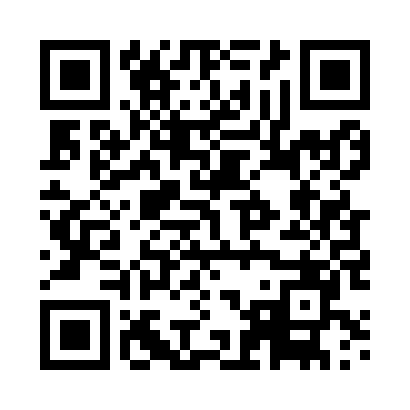 Prayer times for Pedrario, PortugalWed 1 May 2024 - Fri 31 May 2024High Latitude Method: Angle Based RulePrayer Calculation Method: Muslim World LeagueAsar Calculation Method: HanafiPrayer times provided by https://www.salahtimes.comDateDayFajrSunriseDhuhrAsrMaghribIsha1Wed4:386:261:286:258:2910:112Thu4:376:251:286:258:3010:123Fri4:356:241:276:268:3210:144Sat4:336:231:276:268:3310:155Sun4:316:211:276:278:3410:176Mon4:296:201:276:288:3510:197Tue4:276:191:276:288:3610:208Wed4:266:181:276:298:3710:229Thu4:246:171:276:298:3810:2310Fri4:226:151:276:308:3910:2511Sat4:206:141:276:318:4010:2712Sun4:196:131:276:318:4110:2813Mon4:176:121:276:328:4210:3014Tue4:166:111:276:328:4310:3115Wed4:146:101:276:338:4410:3316Thu4:126:091:276:348:4510:3417Fri4:116:081:276:348:4610:3618Sat4:096:071:276:358:4710:3719Sun4:086:071:276:358:4810:3920Mon4:066:061:276:368:4910:4021Tue4:056:051:276:368:5010:4222Wed4:036:041:276:378:5110:4323Thu4:026:031:276:378:5210:4524Fri4:016:031:276:388:5310:4625Sat3:596:021:286:398:5410:4826Sun3:586:011:286:398:5510:4927Mon3:576:011:286:408:5510:5028Tue3:566:001:286:408:5610:5229Wed3:555:591:286:418:5710:5330Thu3:545:591:286:418:5810:5431Fri3:535:581:286:428:5910:56